Sunday, December 24, 2023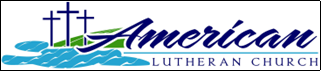 4th Sunday in Advent How Does a Weary World Rejoice? We Allow Ourselves To Be Amazed”9:00am Worship Order is on page 2American Lutheran Church walks in the faith of Jesusas we walk with others.All are welcome to be a part of God’s Church. There is a place for you here at American Lutheran Church. Our mission is to “share the good news of what God has done for us through the life, death, and resurrection of Jesus Christ!”December Birthday Greetings this week . . .- If your birthday is missing or wrong, please let Kelly in the office know or write it on the slips inserted in the Bulletin. Thanks!25) Jim Christensen, Gary Boltjes26) Steph Fletcher, Dean Selberg 28) Arnie Fischer, Russell Obermoller, Barb Raymo29) Dalen Schultz31) Lawson Cuperus Today’s Flower arrangement is given by:CHRISTMASOpen dates are Jan. 28 – Feb. 4, 11 If you would like to sponsor altar flowers for 2023-24, contact Kelly Henkels in the office or Dee Hale at (507) 372-2786. The cost of a bouquet of flowers is $30.00. You can keep them or donate them.  Please remember to pay for your flowers in the office.9AM | First Word Worship Order
GATHERINGPrelude with Advent & Christmas Carol Sing-AlongWelcome Announcements/Community NewsBeginning WordsPrayer of ConfessionWords of ForgivenessLighting of the Advent CandlesGathering Hymn:                                Here I Am to Worship		                                    Prayer of the Day								WORDNew Testament Psalm:  Luke 1: 46-55 (Mary’s Song)Advent Song: 			        Praise God Who Lives Within YouGospel: Luke 1: 67 – 80 (Zechariah’s Song)MessageRESPONSE TO THE WORDHymn: 		                                      People Look East	                                   ELW 248                                                Advent Affirmation of FaithThe Prayers of the ChurchPeaceOffering: Instrumental Offering PrayerMEALInvitation to the Lord’s SupperWords of Institution Lord’s Prayer Communion InstructionsCommunion Song: 		              O Lamb of GodMusic During Communion: InstrumentalCommunion BlessingSENDINGBlessingSending Hymn:  	               Doxology for a Weary World                      DismissalPostlude		9 AM | First Word Worship LeadersMinisters: All people of the American Lutheran ChurchPastors: Anne Hokenstad and Jeremy Hallquist                     
Musicians: Sylvia Anderson and Rich & Kris Besel 
Ushers: Shauna Carroll, Laura Hoffman, Russell Obermoller, Dave Nerem
Greeters: Kieth & Marj OlsonCaring News | Prayer MinistryHealth Concerns: (Short and long-term sickness and illness)Ruth & John RuscheMaci TheirGerald FuerstenbergCheryl MartinezJeanene TownswickIn Sympathy: (Grieving the death of family and losses in life).Family and Friends of Dorothy KoehnFamily and Friends of Sandy NoerenbergPraise the Lord: (Joys and Answered Prayers):Healing that comes after illnessJoyous sounds of Christmas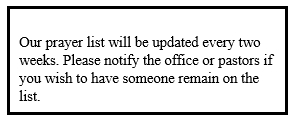 For Support: (On-going life circumstances)Mitchell Wagner- Grandson of Keith and Kathy HarbertsMarvella- Mother of Sherrie and Kevin AdolphMontana Scholten- Granddaughter of Sherrie and Kevin AdolphRuth Weiland- Granddaughter of Dee WeilandPatrick Weiland- Son of Dee WeilandBuddy and Sylvia Richter- Parents of Laura BourquinMary Hamlin-Palmer- Aunt of Jeremy HallquistMakenna Johnson- Relative of Kristen AppelMary Ferguson- Mother of Leslie BurnhamFrank Hanbury- Father of Paul HanburyAnnouncements | Dec 25, 2023 – Jan 1, 2024The building will be closed Dec 25-29, 2023 and Jan 1, 2024Sunday, Dec 31, 20239:00am WorshipLessons & Carols with Holy CommunionCan you help? – Today, after worship, the Worship & Music Team will be putting batteries in the candles for use this evening during our Christmas Eve worship services.  Please join us in the Fellowship Hall if you are able to help.  Many hands make light work!  Thanks!This Sunday 12/24 Christmas EveNext Sunday 12/31 New Year’s Eve9:00 Fill- Paul & Karen Hanbury9:00 Fill- Verne & Val Correll4:00 Refill- Harlan & Pam HandevidtCleanup- Marlyn & Corrine Mammen6:00 Refill- Lori Heitkamp10:00 Refill- Sharon JohansenClean up Karen PfeiferServers: 9:00am- Gordy & Lori Heitkamp, Mark Shepherd4:00pm- Steve & Lori Dudley, Karen Pfeifer6:00pm- Bruce & Karen Juber10:00pm- Jay & Melissa Jensen, Diana KvilhaugCoffee Servers: No coffee Christmas EveCommunion Servers: 9:00- Aubrey Anderson, Mike & Lisa Petersen, Connie VossNew Year’s EveCoffee Servers- Marchelle Jorgensen, Gary & Mary BrandtChurch Lock-up: Harlan Handevidt